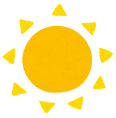 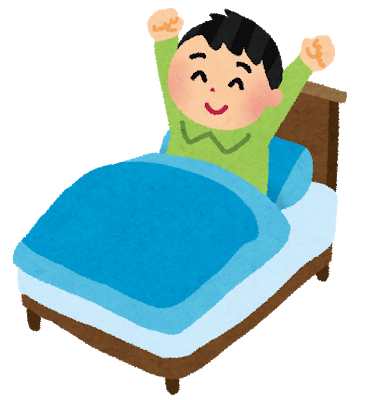 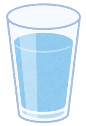 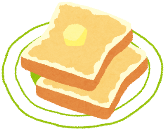 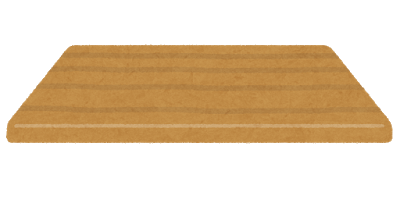 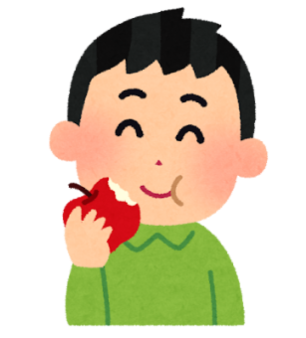 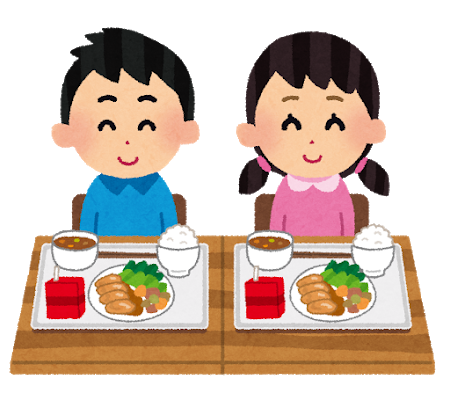 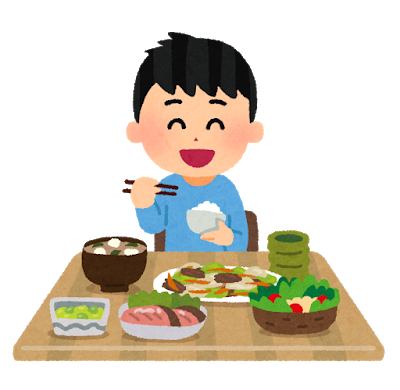 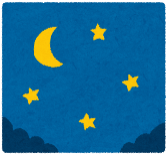 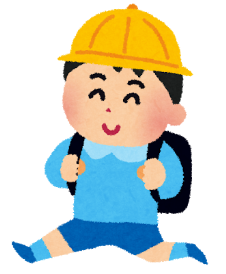 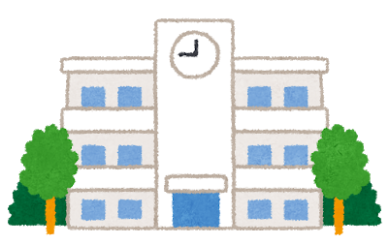 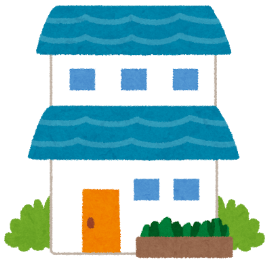 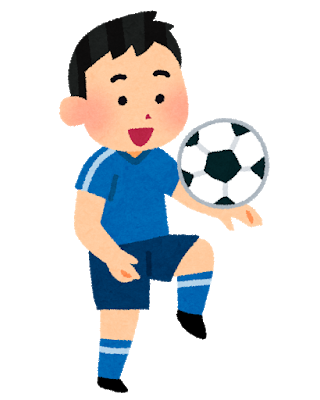 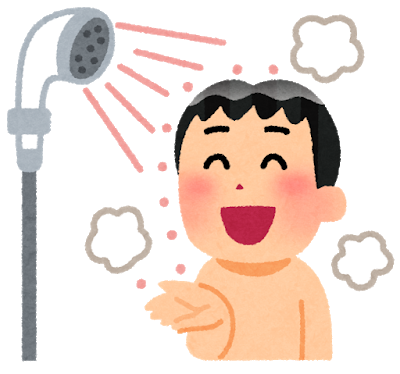 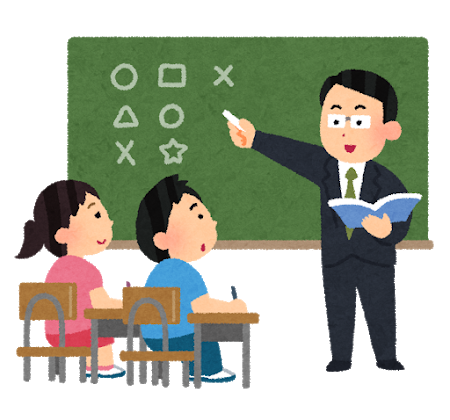 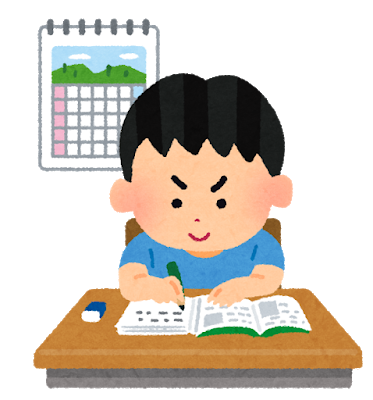 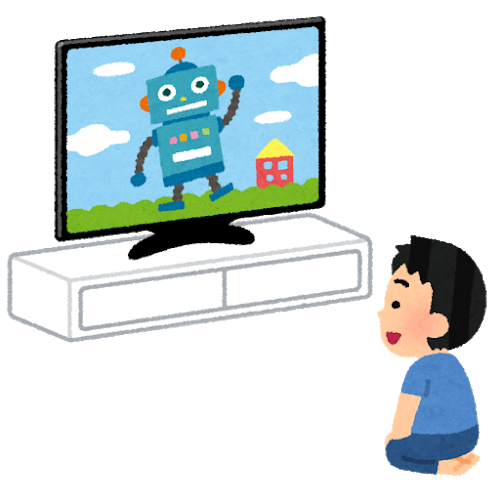 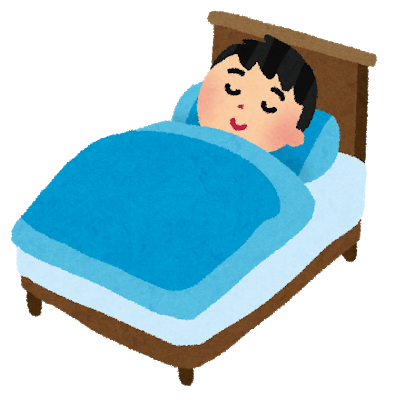 おきますあさごはんをたべますひるごはんをたべますばんごはんをたべますがっこうにいきますうちにかえりますスポーツをしますシャワーをあびますべんきょうをしますしゅくだいをしますテレビをみますねます